RIEŠENIE : Trhovkyňa a vajíčkaNa začiatku bolo 7 vajec .Prvý kupec si kúpil polovicu a pol vajíčka - polovica ( zo 7 ) je 3 a pol vajíčka a navyše si kúpil polku , celkom teda 4 vajíčka .Zostali 3 vajíčka . Druhý kupec si kúpil polovicu a pol vajíčka - polovica ( z 3 ) je 1 a pol vajíčka a navyše si kúpil polku , celkom teda 2 vajíčka .Zostalo jedno vajíčko . Tretí kupec si kúpil polovicu a pol vajíčka - polovica ( z 1 ) je pol vajíčka a navyše si kúpil polku , celkom teda 1 vajíčko .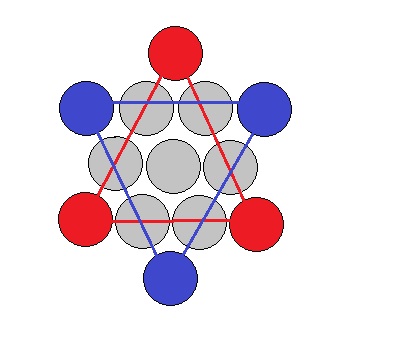 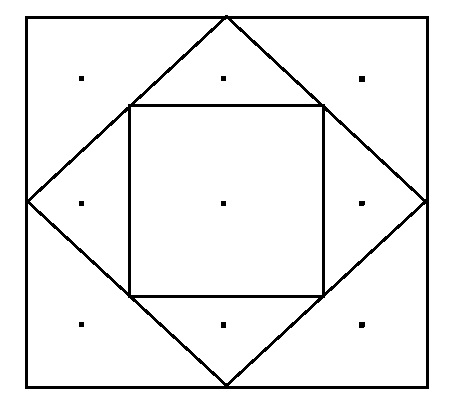 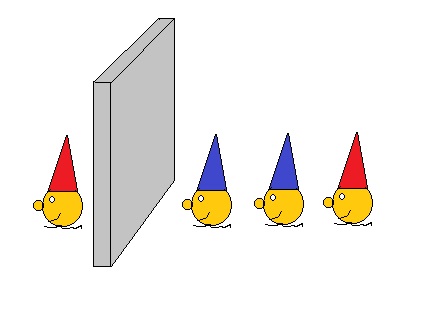 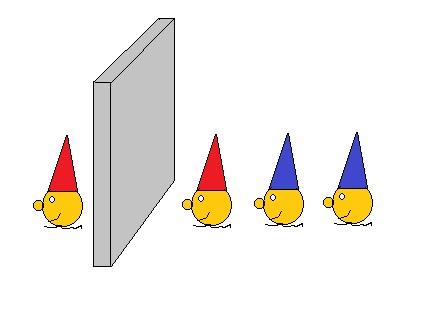 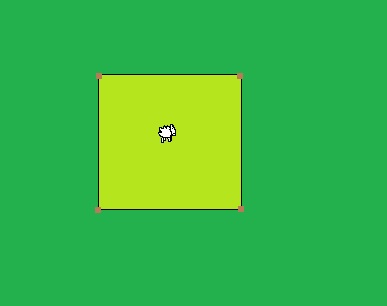 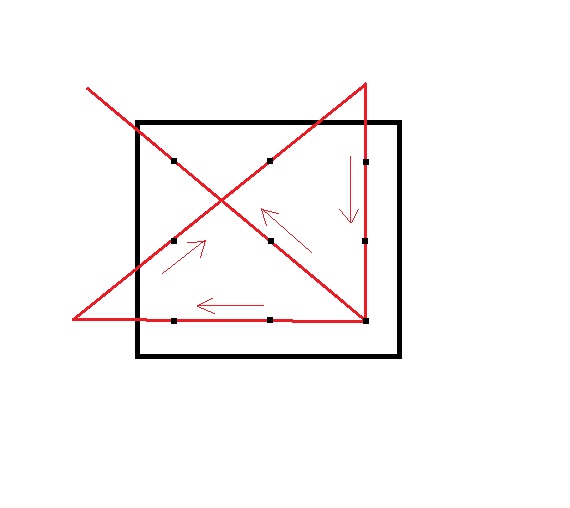 